MINISTERUL MEDIULUI, APELOR și PĂDURILOR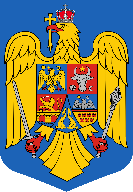 O R D I NNr…………../………….2020pentru modificarea Procedurii de emitere a certificatelor de origine pentru biomasa provenită din silvicultură şi industriile conexe şi utilizată în producerea de energie electrică din surse regenerabile de energie, aprobată prin Ordinul ministrului mediului, apelor și pădurilor nr. 1534/2016Având în vedere Referatul de aprobare nr. 164259/DPSS/16.09.2020 al Direcţiei politici şi strategii în silvicultură, în temeiul prevederilor art. 3 alin. (11) din Legea nr. 220/2008 pentru stabilirea sistemului de promovare a producerii energiei din surse regenerabile de energie, republicată, cu modificările şi completările ulterioare, ale art. 13 alin. (4) din Hotărârea Guvernului nr. 43/2020 privind organizarea şi funcţionarea Ministerului Mediului, Apelor şi Pădurilor, precum și art. 57 alin. (1), (4) și (5) din Ordonanța de urgență a Guvernului nr. 57/2019 privind Codul administrativ, cu modificările și completările ulterioare,ministrul mediului, apelor şi pădurilor emite următorul O R D I N:	Art. I. – Procedura de emitere a certificatelor de origine pentru biomasa provenită din silvicultură şi industriile conexe şi utilizată în producerea de energie electrică din surse regenerabile de energie, aprobată prin Ordinul ministrului mediului, apelor și pădurilor nr. 1534/2016, publicat în Monitorul Oficial, Partea I, nr. 608 din 9 august 2016,  se modifică și se completează, după cum urmează:          1.   La articolul 1 alineatul (1) litera a) se modifică și va avea următorul cuprins:		”a) fracţiunea biodegradabilă a produselor rezultate din prelucrarea primară şi secundară pe teritoriul României a lemnului recoltat de pe teritoriul național sau provenit din import/schimburi intracomunitare- coajă, rumeguş, lemnul sub formă de așchii sau particule, tocătura provenită din liniile de profilare, capetele și flancurile buștenilor, resturi de lemn, rezultate în urma prelucrării sau reciclării materialelor lemnoase, precum şi materialele lemnoase declasate în incinta proprie ca urmare a procesului tehnologic de prelucrare a materialelor lemnoase;”     		 Art. II. -  Prezentul ordin se publică în Monitorul Oficial al României, Partea I.MINISTRUL MEDIULUI, APELOR ȘI PĂDURILORCostel ALEXESecretar de Stat                                                                                              Gelu PUIUSecretar General Ion ANGHELSecretar General AdjunctTeodor DULCEAȚĂDirecţia Juridică Director Cristian ALEXE Direcția Politici și Strategii în SilviculturăDirector Dănuț IACOBÎntocmit: Drăcilă Cătălin, consilier DPSS